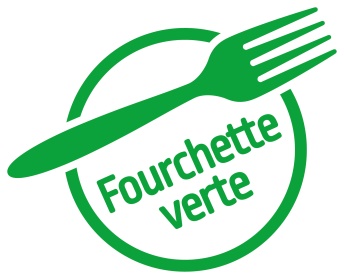 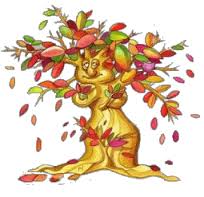 du 20 au 24 septembre 2021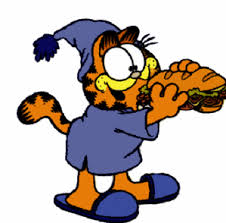 Sur demande, nos collaborateurs vous renseigneront volontiers sur les ingrédients présents dans nos plats qui sont susceptibles à provoquer des allergies ou des intolérances.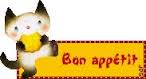 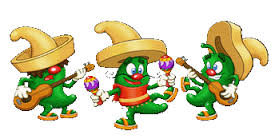 MIDISOIRLUNDI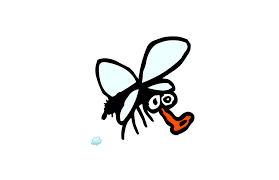 LUNDIGambas (VN) pimentéesPotage aux légumesRiz basmatiCroûte dorée	Salade Flan vanilleCompote de pommesMARDIMARDILasagne de bœuf (CH)Plat de fromages et viande du paysSalade mêléeMousse au chocolatFruits frais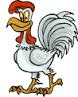 MERCREDIMERCREDISaucisse de porc (CH)Penne au pestoPommes lyonnaiseSalade icebergEpinards en branchesYogourtPlat de fruits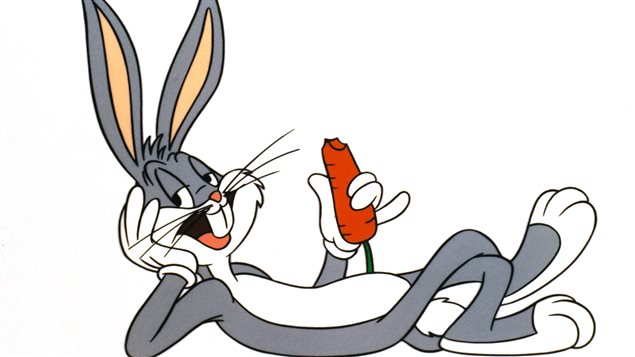 JEUDIJEUDIPiccata de courgettesCrêpes party végétRiz complet, sauce tomateEndive braiséeGlace VENDREDIVENDREDIEmincé de poulet (CH) au curry rougeGratin de cornettes  Ebly pilafSalade Chou-fleur vapeur DessertCrème diplomate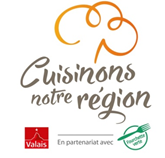 